Dominican RepublicDominican RepublicDominican RepublicDominican RepublicFebruary 2029February 2029February 2029February 2029MondayTuesdayWednesdayThursdayFridaySaturdaySunday12345678910111213141516171819202122232425262728Independence DayNOTES: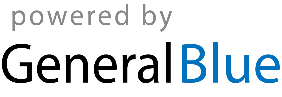 